Задание для занятияОбщие сведения о чертежах ЖБК.  Маркировка и условные обозначения ЖБК. Условно-графические обозначения элементов ЖБК. Рабочие чертежи, масштабы рабочих чертежей ЖБК. Практическое занятие 35. Выполнение графической работы №15 «Рабочий чертеж ЖБК конструкции» Выполнить чертеж на формате А3 по вариантам. У кого шифр заканчивается на четное число выполняют второй вариант (2,4,6,8,10), у кого нечетное (1,3,5,7,9) выполняют первый. 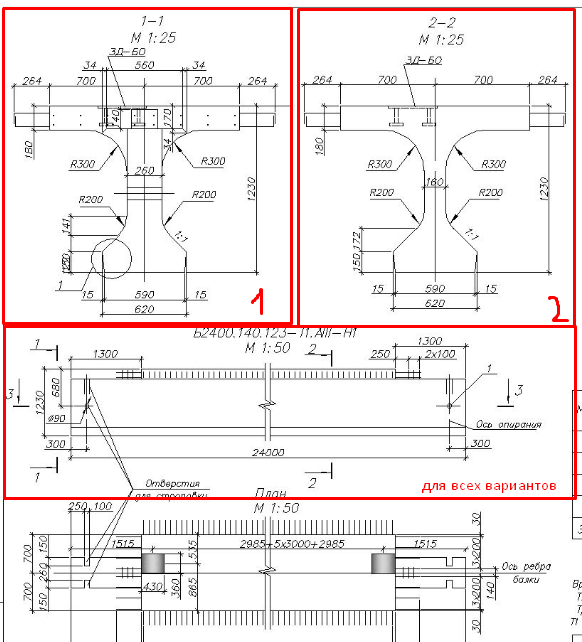 Завершение работы. Выполненную работу отправить в виде фотоотчета преподавателям по электронному адресу:Первая подгруппа: bsv1960@list.ru  или в группу «Курсовое проектирование» в ВК https://vk.com/topic-193459393_41351336 Вторая подгруппа: frejndekaterina@gmail.com или по ВК https://vk/.com/id427508240Дата занятия по расписанию27.04.2020Группа281Дисциплина/МДК/практикаИнженерная графикаНомер занятия по КТП58ПреподавательБобылев С.В. Фрейнд Е.А.Тема занятияГрафическая работа №15. Чертеж железобетонной конструкции